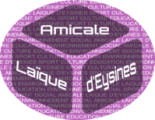 AMICALE LAIQUE EYSINESYOGA – STRETCHING POSTURAL – GYM /BARRE A TERREFICHE D'INSCRIPTION SAISON 2019/2020NOM, Prénom : …………………………………………………………………………………………………………………….Adresse : ……………………………………………………………………………………………………………………………..…………………………………………………………………………………………………………………………………………….Date de naissance : …………/…………./……….    Téléphone …………………………………………………….Mail : ……………………………………………………….  ⃝      HATHA YOGA  le lundi 18 h 30 ou vendredi 18 h 30  ⃝   	YOGA DANSE  le lundi 20 h 00  ⃝  	STRETCHING POSTURAL le mardi 18 h 30  ⃝      GYM/BARRE A TERRE (base de Danse classique) le vendredi 19 h 45COURS :    JOUR :                                      HEURE :A lire attentivement avant signaturePar mon adhésion, j'accepte les conditions des statuts et du Règlement intérieur de l'Amicale Laïque d'Eysines consultables sur le site ALE33.fr ainsi que les modalités de fonctionnement de la section.L'inscription à l'ALE engage le règlement de la cotisation pour la saison soit (1) 295 € pour une séance hebdomadaire de YOGA ou YOGA DANSE ou (2) de 269 € pour le stretching ou la GYM/BARRE A TERRE. Le paiement doit se faire le 1er jour de l'activité.Toutefois, vous pouvez effectuer le règlement au moyen de 5 chèques de 59 € (1) ou 5 chèques de 53.80 €(2) qui seront mis à l'encaissement de façon échelonnée.J'accepte par le présent document que les photos et documents audio-visuels sur lesquels je pourrais figurer puissent être utilisés à des fins d'informations et d'actualité par l'ALE dans le cadre d'une publication presse, affichage, exposition, site web. J'accorde cette autorisation à titre gracieux.A EYSINES, le ………………………………………..  Signature,